BAŞLIKUluslararası İlişkiler Genel Koordinatörlüğü Birim Kalite Komisyonu Toplantısı (15.02.2022)GÜNDEM MADDELERİGÜNDEM MADDELERİSüleyman Demirel Üniversitesi Uluslararasılaşma İzleme ve Yönlendirme Komisyonu İzleme ve Değerlendirme Raporu ile ilgili Uluslararasılaşma bölümünün hazırlanışındaki süreç ile ilgili bilgilendirmeUluslararası İlişkiler Genel Koordinatörlüğü İç Paydaş/ Dış Paydaş Matrisi ve dış paydaşlardan görüş alınması hususunun değerlendirilmesiUİGK Stratejik Plan Hedef- Durum Değerlendirme Cetveliyle ilgili bilgilendirmeYabancı Uyruklu Öğretim Elemanlarına Yönelik Soru Formuna geri dönüşlerin değerlendirilmesiUluslararası İlişkiler Genel Koordinatörlüğünün misyon ve vizyonunun değerlendirilmesiUluslararası İlişkiler Genel Koordinatörlüğü Danışma Kurulu’nun oluşturulmasının değerlendirilmesiKAPSAMUluslararası İlişkiler Genel Koordinatörlüğü Birim Kalite Komisyonu Toplantısı, yukarıdaki gündem maddelerini görüşmek üzere 15.02.2022 tarihinde zoom platformunda saat 16.00’da Prof. Dr. Bilge Hürmüzlü Kortholt başkanlığında Öğr. Gör. Adviye İkbal Baydar (Üye), Öğr. Gör. Ayşe İren (Üye), Öğr. Gör. İpek Gümüşcan (Üye) ve Memur Bahattin Durak (Üye) katılımlarıyla gerçekleştirilmiştir.1- Toplantıda Süleyman Demirel Üniversitesi Uluslararasılaşma İzleme ve Yönlendirme Komisyonu İzleme ve Değerlendirme Raporu ile ilgili Uluslararasılaşma Bölümünün hazırlanışına yönelik yapılan çalışmalar değerlendirilmiştir. Raporun giriş, uluslararasılaşma politikası ve uluslararasılaşma süreçlerinin yönetimi ve organizasyonel yapısı bölümleri incelenmiş, öneriler ve geliştirilecek yönler tartışılmıştır.2-Uluslararası İlişkiler Genel Koordinatörlüğü’nün iç paydaş/dış paydaş matrisi tartışılmış, Koordinatörlüğün faaliyetleri çerçevesinde etkileşime girilmiş ya da halen etkileşim halinde olunan bireyler, toplumsal birimler ve program yürütücüleri ve önem dereceleri belirlenmiştir. Koordinatörlüğün faaliyetlerinin yeterliliklerinin ve çıktılarının belirlenmesi ve faaliyetlerin içeriklerinin güncellenmesi hususunda paydaş görüşlerinin en önemli kaynaklardan biri olduğu inancından yola çıkarak Koordinatörlüğün en önemli dış paydaşlarından biri olan Türkiye Ulusal Ajansı’ndan Uluslararasılaşma politikamız ile ilgili dış görüş istenmesine karar verilmiştir. 3-Üniversitemizin Uluslararasılaşma hedeflerinden yola çıkarak hazırlanmış olan UİGK Stratejik Plan Hedef-Durum Değerlendirme Cetveli gözden geçirilmiş, 2021 yılına ait verilerin ve 2022 yılına ait hedeflerin cetvelde yer alması yönünde görüş birliğine varılmıştır. 4-Üniversitemizde çalışmakta olan yabancı uyruklu öğretim elemanlarının akademik çalışmalarını değerlendirmek amacıyla UİGK Stratejik Plan Hedef- Durum Değerlendirme Cetvelinde belirlenen hedeflerden yola çıkarak İngilizce ve Türkçe dillerinde hazırlanan ve Google form üzerinden doldurulması talep edilen soru formuna geri dönüşler değerlendirilmiştir. Geri dönüş yapan/yapacak olan yabancı uyruklu öğretim elemanı sayısının yeterli olduğuna karar verilmiştir.   5-Uluslararası İlişkiler Genel Koordinatörlüğünün misyon ve vizyonunun Üniversitemiz stratejik planı doğrultusunda güncellenmesine ve bu yönde çalışma yapılmasına karar verilmiştir. 6-T.C Süleyman Demirel Üniversitesi Uluslararası İlişkiler Genel Koordinatörlüğü Kuruluş, İşleyiş, Görev Yönergesinde Madde 13,14 ve 15’te yer alan Danışma Kurulu’nun oluşturulmasına yönelik çalışmaların başlanmasına karar verilmiştir. TOPLANTI FOTOĞRAFLARI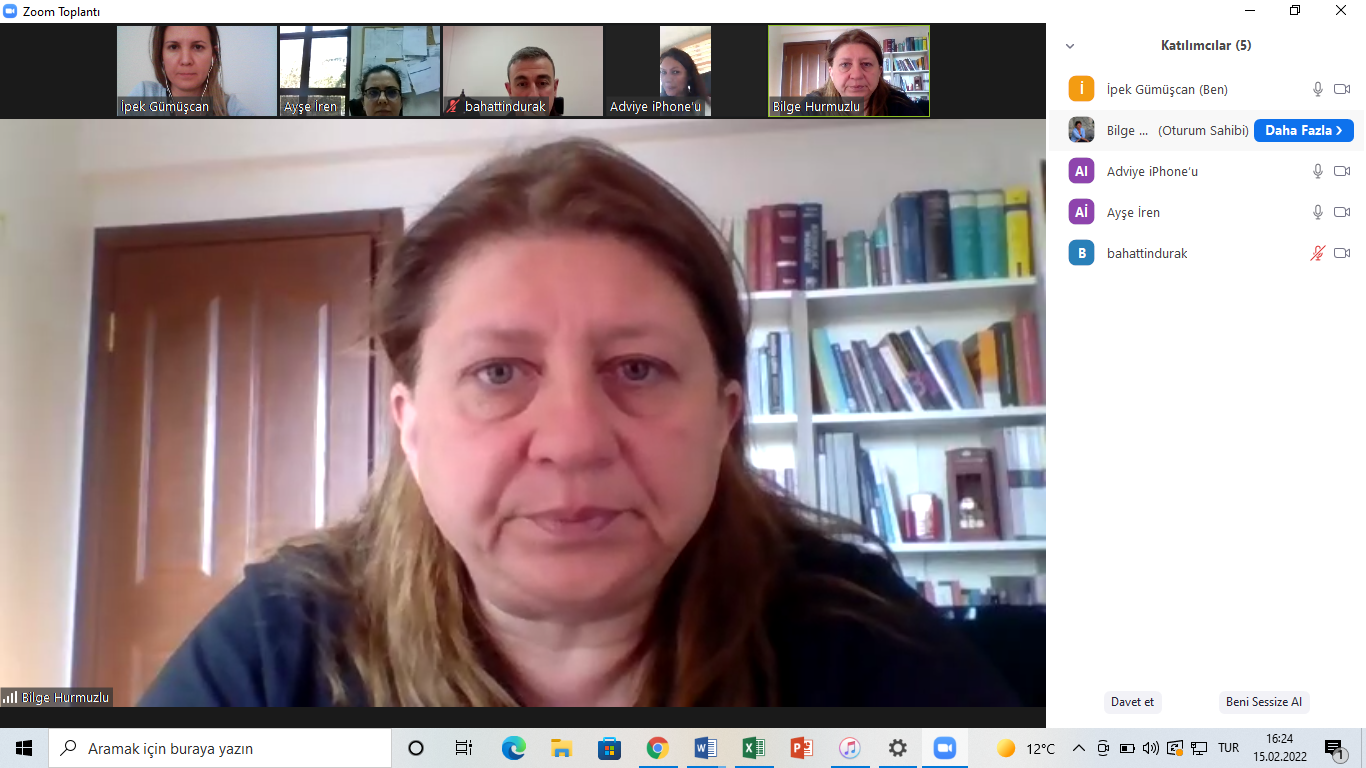 